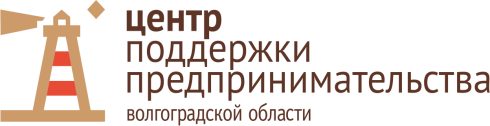 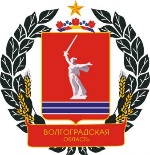 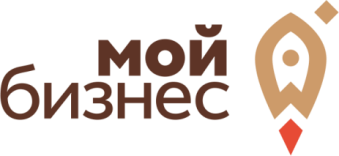 ПРОГРАММА КРУГЛОГО СТОЛА«Самозанятость – хобби или бизнес? Ниши для самозанятых и возможности развития собственного дела» для физических лиц, применяющих    специальный налоговый режим «Налог на профессиональный доход»Предварительная регистрация для участия по ссылке: https://forms.yandex.ru/u/61370c23e9490df2a36c6836/Участие БЕСПЛАТНОЕ, после регистрации на мероприятие по вышеприведенной ссылкеДата проведения:10.11.2021 г.Место проведения:г. Михайловка, Обороны, д.42а (здание адм. города, конференц-зал)Время проведения:с 15-00 до 17-00ВремяТема14.30 ч.-15.00 ч.Регистрация участников (до начала мероприятия).15.00 ч.-15.05 ч.Курбанова Зайнаб – АНО ДПО «Межрегиональная академия повышения квалификации руководителей и специалистов» приветственное слово (обозначение вопросов круглого стола)-- общая аналитика рынка самозанятых.15.05 ч.-15.10 ч.Курбанова Зайнаб – АНО ДПО «Межрегиональная академия повышения квалификации руководителей и специалистов» Презентация деятельности ГАУ ВО «Мой бизнес». 15.10 ч.-15.20 ч.Дундукова Ирина, главный государственный налоговый инспектор отдела учета и работы с налогоплательщикамиПравовые основы осуществления деятельности с использованием режима- налогообложения – налог на профессиональный доход»;Анна Виниченко, основатель проекта для социально активных мам ИНСТАМАМЫ по Волгоградской области, основатель смм агентства Winner«Самозанятость – хобби или бизнес? Ниши для самозанятых и возможности развития собственного дела» - способы монетизации талантов;- способы тестирования рынка и идей:15.20ч.-16.50 ч. Анна Виниченко – основатель проекта для социально активных мам ИНСТАМАМЫ по Волгоградской области, основатель смм агентства Winner«Перспективные ниши и возможности для рынка самозанятых граждан. Сервисы и инструменты для развития собственного дела»;- доступные методы продвижения;- роль сообществ в успехе самозанятых.Пудовкина Галина- руководитель мастерской праздника «Лилия»-  психологические аспекты старта: мотивация к старту, преодоление барьеров продавца;- возможности развития/масштабирования16.50 ч. - 17.00 ч.Вопросы- ответы. Подведение итогов.